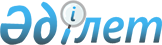 О признании утратившим силу некоторых решений Урджарского районного маслихатаРешение Урджарского районного маслихата Восточно-Казахстанской области от 15 ноября 2019 года № 46-509/VI. Зарегистрировано Департаментом юстиции Восточно-Казахстанской области 29 ноября 2019 года № 6326
      Примечание ИЗПИ.

      В тексте документа сохранена пунктуация и орфография оригинала.
      В соответствии с пунктом 5 статьи 7 Закона Республики Казахстан от 23 января 2001 года "О местном государственном управлении и самоуправлении в Республике Казахстан", Урджарский районный маслихат РЕШИЛ:
      1. Признать утратившим силу некоторые решения Урджарского районного маслихата согласно приложению.
      2. Настоящее решение вводится в действие по истечении десяти календарных дней после дня его первого официального опубликования. Список признанных утратившими силу решений Урджарского районного маслихата
      1. Решение Урджарского районного маслихата от 5 сентября 2018 года № 31-322/VI "Об утверждении норм образования и накопления коммунальных отходов в селе Кабанбай и на побережье озера Алаколь Урджарского района Восточно-Казахстанской области" (зарегистрировано в Реестре государственной регистрации нормативных правовых актов за номером 5-18-164, опубликовано в Эталонном контрольном банке нормативных правовых актов Республики Казахстан в электронном виде 8 октября 2018 года, в газете "Пульс времени/Уақыт тынысы" от 8 октября 2018 года) в том числе :
      1) решение Урджарского районного маслихата от 19 февраля 2019 года № 38-415/VI "О приостановлении действия решения Урджарского районного маслихата от 5 сентября 2018 года № 31-322/VI "Об утверждении норм образования и накопления коммунальных отходов в селе Кабанбай и на побережье озера Алаколь Урджарского района Восточно-Казахстанской области" (зарегистрировано в Реестре государственной регистрации нормативных правовых актов за номером 5740, опубликовано в Эталонном контрольном банке нормативных правовых актов Республики Казахстан в электронном виде 5 марта 2019 года, в газете "Пульс времени/Уақыт тынысы" от 7 марта 2019 года);
      2) решение Урджарского районного маслихата от 16 апреля 2019 года № 40-435/VI "О продлении срока действия решения Урджарского районного маслихата от 19 февраля 2019 года № 38-415/VI "О приостановлении действия решения Урджарского районного маслихата от 5 сентября 2018 года № 31-322/VI "Об утверждении норм образования и накопления коммунальных отходов в селе Кабанбай и на побережье озера Алаколь Урджарского района Восточно-Казахстанской области" (зарегистрировано в Реестре государственной регистрации нормативных правовых актов за номером 5880, опубликовано в Эталонном контрольном банке нормативных правовых актов Республики Казахстан в электронном виде 3 мая 2019 года, в газете "Пульс времени/Уақыт тынысы" от 29 апреля 2019 года).
      2. Решение Урджарского районного маслихата от 5 сентября 2018 года № 31-323/VI "Об утверждении тарифов на сбор, вывоз, утилизацию, переработку и захоронение твердых бытовых отходов в селе Кабанбай и на побережье озера Алаколь Урджарского района Восточно-Казахстанской области" (зарегистрировано в Реестре государственной регистрации нормативных правовых актов за номером 5-18-163, опубликовано в Эталонном контрольном банке нормативных правовых актов Республики Казахстан в электронном виде 8 октября 2018 года, в газете "Пульс времени/Уақыт тынысы" от 8 октября 2018 года) в том числе :
      1) решение Урджарского районного маслихата от 19 февраля 2019 года № 38-416/VI "О приостановлении действия решения Урджарского районного маслихата от 5 сентября 2018 года № 31-323/VI "Об утверждении тарифов на сбор, вывоз, утилизацию, переработку и захоронение твердых бытовых отходов в селе Кабанбай и на побережье озера Алаколь Урджарского района Восточно-Казахстанской области" (зарегистрировано в Реестре государственной регистрации нормативных правовых актов за номером 5739, опубликовано в Эталонном контрольном банке нормативных правовых актов Республики Казахстан в электронном виде 5 марта 2019 года, в газете "Пульс времени/Уақыт тынысы" от 7 марта 2019 года);
      2) решение Урджарского районного маслихата от 16 апреля 2019 года № 40-436/VI "О продлении срока действия решения Урджарского районного маслихата от 19 февраля 2019 года № 38-416/VI "О приостановлении действия решения Урджарского районного маслихата от 5 сентября 2018 года № 31-323/VI "Об утверждении тарифов на сбор, вывоз, утилизацию, переработку и захоронение твердых бытовых отходов в селе Кабанбай и на побережье озера Алаколь Урджарского района Восточно-Казахстанской области" (заре-гистрировано в Реестре государственной регистрации нормативных правовых актов за номером 5881, опубликовано в Эталонном контрольном банке нормативных правовых актов Республики Казахстан в электронном виде 3 мая 2019 года, в газете "Пульс времени/Уақыт тынысы" от 29 апреля 2019 года).
					© 2012. РГП на ПХВ «Институт законодательства и правовой информации Республики Казахстан» Министерства юстиции Республики Казахстан
				
      Председатель сессии 

А. Зарипов

      секретарь Урджарского районного маслихата 

К. Карашев
Приложение к решению 
Урджарского районного 
маслихата от 15 ноября 
2019 года № 46-509/VI 